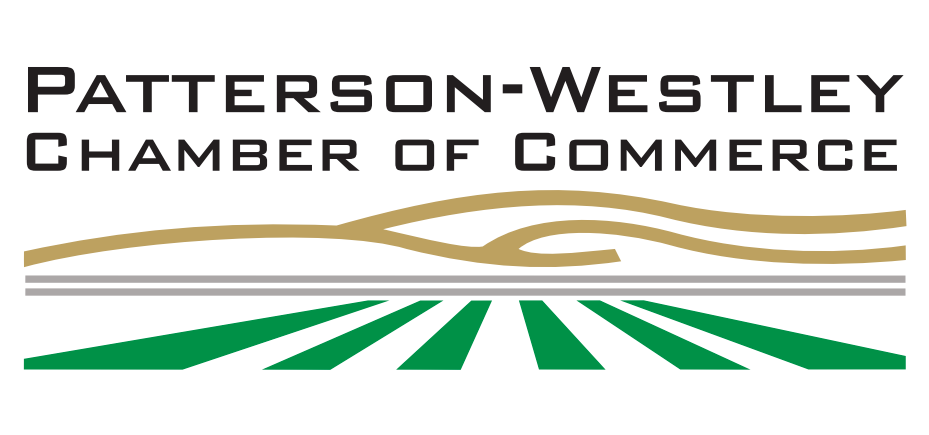 Board Meeting AgendaJan 19th 2023Time 4-5 pmMeeting call to order PledgeOfficers President—Becky CampoVice President---Naomi JacobsonTreasure---Joanne MarciSecretary---Elizabeth EstavilloDirectors--- Juanzette Hunter                     Manuela DanForth                     David Gonzales                 Rachel Friesen      Kandace WeyhrauchVolunteers-   Kristin Valentine     Guest--- Reading of minutes for last meetingTreasures reportBeginning BalanceEnding balanceDeposit’sDebitsAny changes to financial reportExpensesFinance Committee—Becky, Joanne and Elizabeth CorrespondenceRotary Basket Fundraiser for Feb 25th 2023 Crab Feed Kyndra Wright Mixer Feb 10th 12-2 at Johnny’s ClubInvest In Me requested use of office for training meeting.Old BusinessNew Membership Update and dues prorated Kandace/JoanneContact Grocery Outlet Leo MatrangeNew Turtle-y Awesome Travel, Johnny’s Club, and El Florista Flower ShopMagazine Update (Small Town Living.)  NaomiRibbon cutting up date-JuanzetteFund raiser-LizRAD card update Kandace/NaomiNew BusinessDirector recruitment for new board members in June 2023Chamber bylaws and procedures.Spring Events coming up for the chamberChamber mixer in FebAdjournmentTimeDate of next meeting is Feb 16th 2023 4-5 pm at Chamber office